APPLICATION FOR EMPLOYMENTPERSONAL INFORMATION:EDUCATIONAL QUALIFICATIONS:(details of educational qualifications,in chronologically reverse order)Languages you can read, write and speak:TOTAL APISCORE: (for the post of teaching position)(Please attach dully filled Computation of API Score document along with application form)EMPLOYMENT DETAILS:(particulars of previous employment, if any, in chronologically reverse order)Last pay drawn: ……………………. (Please enclose last pay certificate)ADDITIONAL REMARKS :Applicant may mention special qualifications, achievements or experiences (which has not been included under the heads given above) in a separate document and attach the same along with this application form.REFERENCES :(These should be persons residing in India and holders of responsible positions and they should be intimately acquitted with the applicant’s character and work, but must not be relatives. If the candidate has been in employment, he/she should either give his/her present or most recent employer or immediate supervising officer as a reference)Details of enclosures attached with the application:…………………………………………………………………………………………………………………………………………………………………………………………………………………………………………………………………………*****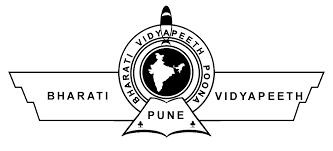 BHARATI VIDYAPEETHBharati Vidyapeeth Bhavan, Lal Bahadur Shastri Marg, Pune - 411030PHONE: 020-24325509, 24325510	FAX: 020-24339121Website: http://www.bharatividyapeeth.edue-Mail ID: info@bharatividyapeeth.eduTo,	The Secretary	Bharati Vidyapeeth	Bharati Vidyapeeth Bhavan	Pune – 411030Sir,	In response to your advertisement for the post of ..…………………………. ……………. in (name of the College/School etc.) …………………………………… ………………… I, …………………………………………………, hereby apply for the same.NOTE:Self-Attested copies of all certificates/testimonials should be attached. Originals are required to be shown at the time of interview. Candidate already employed shall apply through proper channel and shall submit ‘No Objection Certificate’ from  the employer along with application and also bring the same at the time of the interview.Candidates can apply against any one post only. Candidates applying for more than one post will not be considered and such applications will be rejected.Application received after the due date or found incomplete will not be considered.FOR OFFICE USE ONLYFOR OFFICE USE ONLYApplication Number:Date of Receipt:Candidate Interviewed on:Original Certificates Verified by:(Name and Signature)Appointment Order Issued (Ref.)Post Applied For:Name of Applicant:(BEGINNING WITH SURNAME IN CAPITAL LETTERS)Name of Father/Husband:Gender:Date of Birth:Mobile Number:e-Mail ID:Marital Status:Married/SingleNationality:Local Address:(Address, City, State, PIN)Permanent Address:(Address, City, State, PIN)Caste:SC/ST//DT(A)/NT(B,C,D)/OBC/SBC/SEBC/ EWS/General(enclose duly attested certificate in case of reserved category)Whether belongs to PWD category?YES/NO(if YES then specify % of disability)Exam Passed Year of Passing% of MarksDivision/ClassBoard/UniversitySchool (SSC)Junior College (HSC)Diploma GraduationPost- GraduationM.PhilDoctorate /Ph.D.NET/SETOtherLanguageReadWriteSpeakExam passed (if any)CategoryCategory II(Max. 45)Category IIIPart –'A'Category IIIPart –'B'Category IIIPart –'C'Category IIIPart –'D'Category IIIPart –'E'Category IIIPart – 'F'Total API ScoreScoreScore VerifiedSr. No.OrganizationDesignationPeriodPeriodPeriodReason for LeavingSr. No.OrganizationDesignationFromToTOTALReason for Leaving1.2.3.4.5.6.7.Name:Address:Occupation/Designation:Name:Address:Occupation/Designation:I hereby solemnly declare that the information given above is true, accurate and correct to best of my knowledge and no information is suppressed which may affect my employment in case I am employed. I also undertake that the authorities are entitled to terminate my services forthwith at any time in case any incorrect information is found by authorities during my employment. I shall produce original certificates at the time of interview.I hereby solemnly declare that the information given above is true, accurate and correct to best of my knowledge and no information is suppressed which may affect my employment in case I am employed. I also undertake that the authorities are entitled to terminate my services forthwith at any time in case any incorrect information is found by authorities during my employment. I shall produce original certificates at the time of interview.Date: ………………………. Yours faithfully,(Signature of the Applicant)